קובץ תרגילים WPFControl Part 1תרגיל 1 - מחשבון בסיסיכתבו אפליקציה אשר תוכל לבצע את ארבעת הפעולות החשבון הבסיסיות, החלון צריך להיות מעוצב כבדוגמה: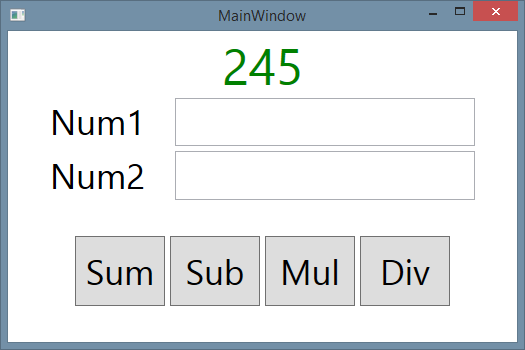 תרגיל 2 – מחשבון משופר כתבו אפליקציה המתבססת על תרגיל 1 ומוסיפה תצוגת היסטוריה של החישובים שנעשו במהלך ריצתה.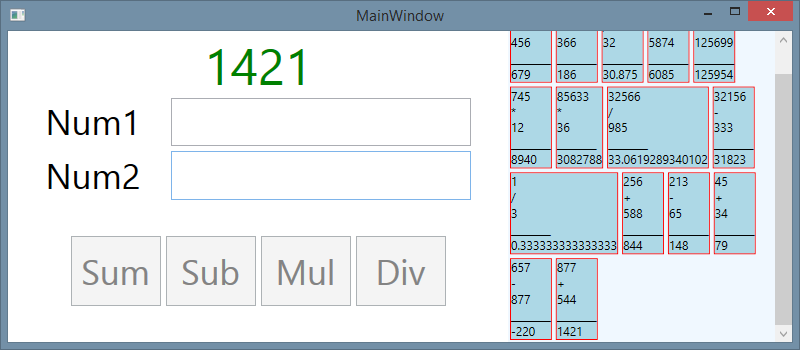 תרגיל 3 – הצגת XML\RSS בנק ישראל מפרסם את שערי המטבעות היומיים בקובץ XML.הקובץ מפורסם בכתובת: http://www.boi.org.il/currency.xml.א - כתוב תכנית שמציגה את שערי המטבעות היומיים ומאפשרת לבצע חישוב של המרות מטבע שונות.ב – ניתן לקבל גם את שערי המטבעות של יום הסחר הקודם על פי הפורמט הבא:http://www.boi.org.il/currency.xml?rdate=yyyymmdd,לדוגמה: ה- 05 בינואר 2014:http://www.boi.org.il/currency.xml?rdate=20140105שימו לב שימי המסחר של שערי המטבעות הם א-ה.במידה ושער המטבע עלה יש לסמן אותו ב- במידה ושער המטבע ירד יש לסמן אותו ב-